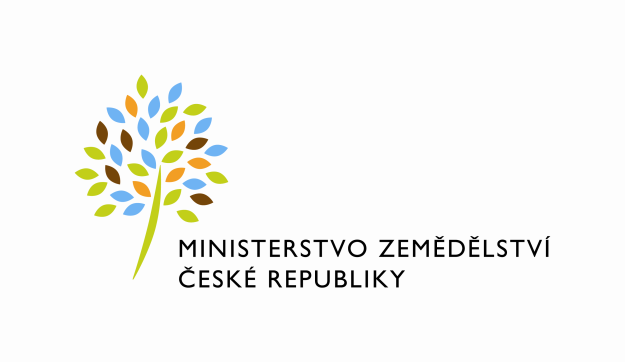 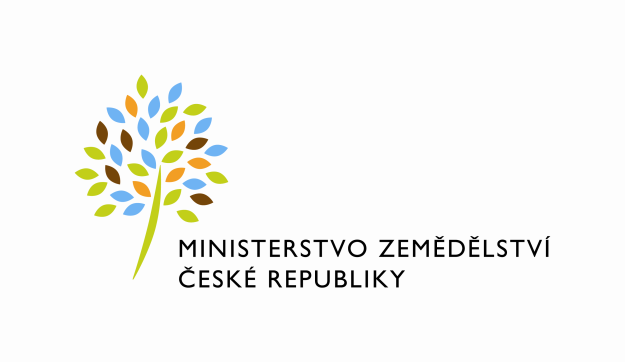 Ediční plán výsledků statistických zjišťování Ministerstva zemědělství v roce 2017* počet kalendářních dnů po sledovaném obdobíPozn.: Výsledky mohou být zveřejněny v dřívějších termínech, než je uvedenoČ.Název statistického zjišťováníTermín zveřejnění1.Roční výkaz o nákupu ovoce a zeleniny pro zpracování a o výrobě ovocných a zeleninových výrobků30. 6. 20172.Roční výkaz o výrobě průmyslových krmiv30. 6. 20173.Měsíční výkaz o nákupu, zásobách, prodeji a cenách drůbeže a drůbežích výrobků30. den*4.Měsíční výkaz o nákupu mléka (mlékárnami), o výrobě a užití vybraných mlékárenských výrobků30. den*5.Měsíční přímý nákup mléka mlékárnami a odbytovými organizacemi od producentů30. den*6.Roční výkaz o nákupu mléka, o výrobě a užití vybraných mlékárenských výrobků dle příslušného právního předpisu ES29. 9. 20177.Roční výkaz o produkci a použití mléka v zemědělských podnicích29. 9. 20178.Čtvrtletní výkaz o zdrojích a užití obilovin a řepky v zemědělské prvovýrobě,  obchodních a zpracovatelských subjektech 28. 2., 31. 5. 31. 8., 24. 11. 20179.Roční výkaz o hospodaření v lesích31. 5. 201710.Roční výkaz o nákladech a výnosech v lesním hospodářství31. 5. 201711.Roční výkaz o honitbách, stavu a lovu zvěře 31. 7. 2017